MINDSZENTKÁLLA KÖZSÉG ÖNKORMÁNYZATA	8282  Mindszentkálla, Petőfi utca 13.	M E G H Í V ÓMindszentkálla Község Önkormányzata Képviselő-testülete2015. november 25-én (szerdán) 16.00 órátólK Ö Z M E G H A L L G A T Á S Ttart a helyi Faluházban.Napirendi pontok:1.   Beszámoló a képviselő-testület 2015. évi munkájáról 	     Előadó: Keszler Gyula polgármesterTájékoztatás a környezet állapotárólElőadó: Keszler Gyula polgármesterKözérdekű kérdések és javaslatok Kérjük a lakosságot, hogy a közmeghallgatáson megjelenni szíveskedjenek. Mindszentkálla, 2015. november 11.Keszler Gyula		polgármester			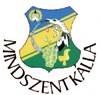 